WALT :  write questions                                        Date………………………………………………………………………     Queen Elizabeth II                                         Write 3 things that you already know about Queen Elizabeth 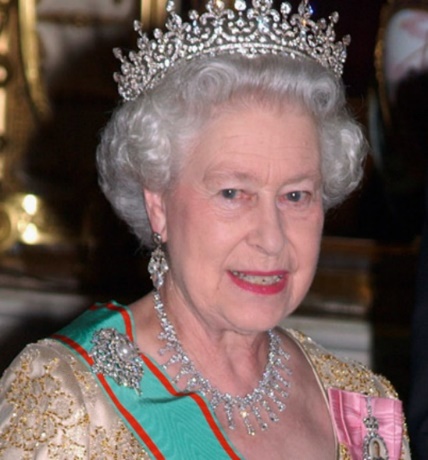              1…………………………………………………………………………………………………………………………                 …………………………………………………………………………………………………………………………….             2……………………………………………………………………………………………………………………………                 ……………………………………………………………………………………………………………………………..             3……………………………………………………………………………………………………………………………                  ….…………………………………………………………………………………………………………………………          What would you like to know? (Ask at least 4 sensible questions)     .............................................................................................................................................................................................        …………………………………………………………………………………………………………………………………………………………………………………………………………………………………………………………………………….        …………………………………………………………………………………………………………………………………………………………………………………………………………………………………………………………………………..        …………………………………………………………………………………………………………………………………………………………………………………………………………………………………………………………………………….        .............................................................................................................................................................................................        …………………………………………………………………………………………………………………………………………………………………………………………………………………………………………………………………………….        …………………………………………………………………………………………………………………………………………………………………………………………………………………………………………………………………………..        …………………………………………………………………………………………………………………………………………………………………………………………………………………………………………………………………………….         .............................................................................................................................................................................................        …………………………………………………………………………………………………………………………………………………………………………………………………………………………………………………………………………….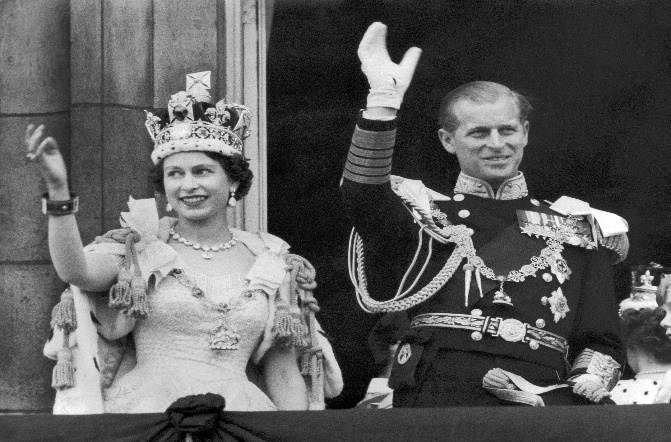 